Computational Methods in Energy Sciences3rd Year Mechanical Power EngineeringProfessor Dr Eng  Ghazy Mohamed Rateb AssassaAcademic year 2018/2019Lecture  Wednesday   26-9-2017  System: components or subsystems collaborating/interacting to achieve a defined purposeModeling and simulationEuler MIT                https://www.youtube.com/watch?v=X5-ucBtneVM    Excel  Euler             https://www.youtube.com/watch?v=B6HhL90BevQSTEM Euler's Method of Solving ODEs  Home work : Euler Excel simple  ODE  and compare with exact solution Come with your Laptop –  3 randomly selected students will show their work  Students will be asked to change the ODE and/or initial value in Excel****** End Wednesday   26-9-2017  ****************************************Lecture  Wednesday   3-10-2017  http://numericalmethods.eng.usf.eduTransforming Numerical Methods Education for STEM Undergraduatesppt   STEM Euler-mws_gen_ode_ppt_euler    OR http://mathforcollege.com/nm/mws/gen/08ode/mws_gen_ode_ppt_euler.pptExcel  Euler & Exact (++)		https://www.youtube.com/watch?v=vXWb1Kspx8sptt  KFUPM Mid point  (& Heun’s)                http://faculty.kfupm.edu.sa/coe/mudawar/cise301/lectures/CISE301-Topic8L3.ppt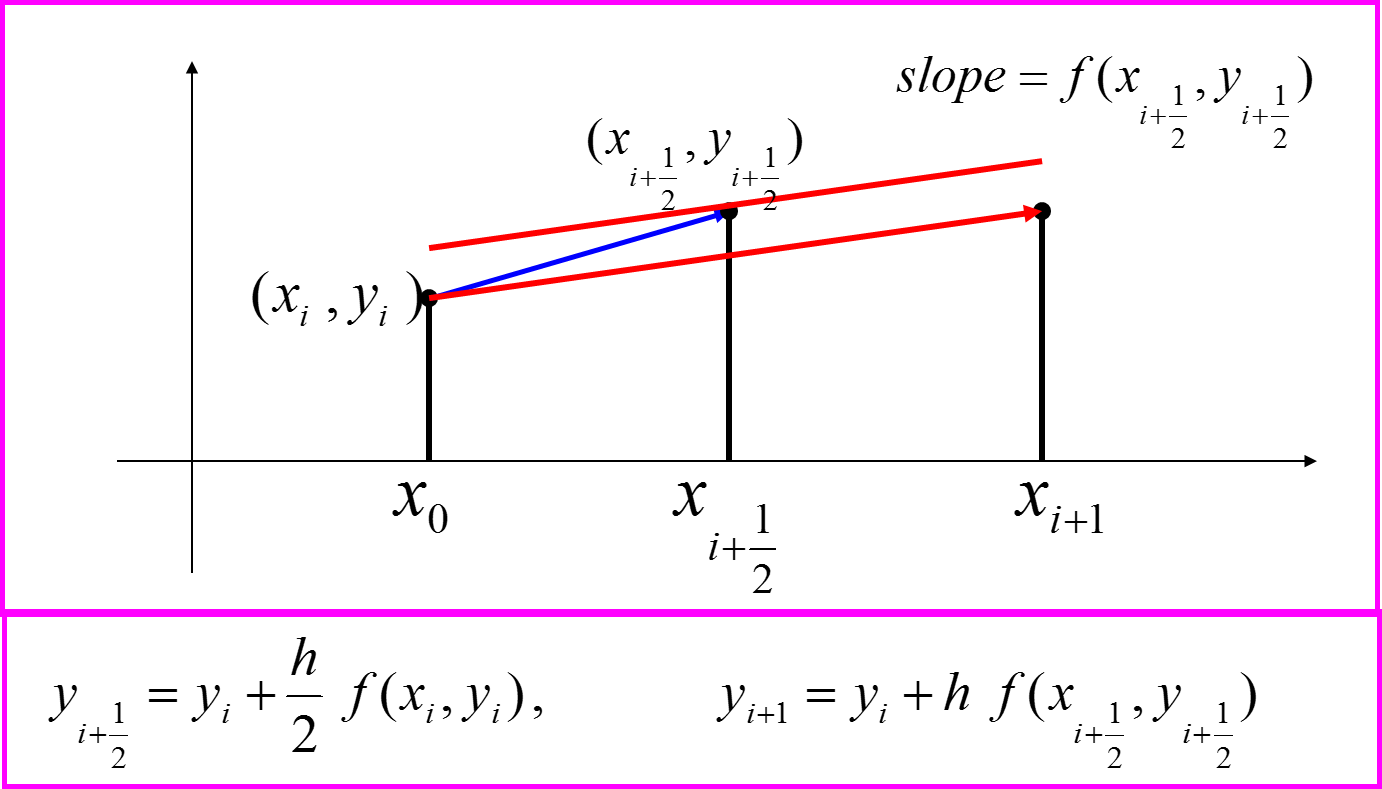 ptt  Heun’s Method  Runge-Kutta 2nd order method      STEM Heuns  Runge-Kutta 2nd Order Method   OR  http://mathforcollege.com/nm/mws/gen/08ode/mws_gen_ode_ppt_runge2nd.ppt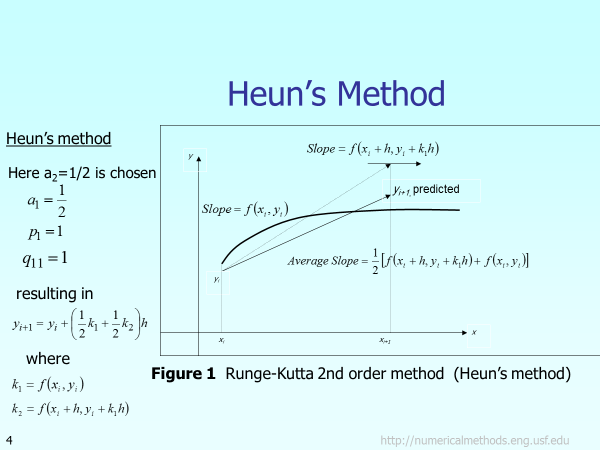 ****** End  Lecture  Wednesday   3-10-2017*************************************Lecture  Wednesday   10-10-2017  Example  (STEM)  science, technology, engineering, and mathA ball at  is allowed to cool down in air at an ambient temperature of .  Assuming heat is lost only due to radiation, the differential equation for the temperature of the ball is given by Runge Kutta 4th Order Method: Example Part 1 of 2  https://www.youtube.com/watch?v=AT7Olelic8URunge Kutta 4th Order Method: Example: Part 2 of 2  https://www.youtube.com/watch?v=gzgghqto1WsArabic  Runge kutta method by excel   https://www.youtube.com/watch?v=BPS2wI3kCzoRunge-Kutta 4th System of ODEs  in Excel  https://www.youtube.com/watch?v=xKaQ_ESSLSMHolistic Numerical Methods   Transforming Numerical Methods Education for the STEM Undergraduate    http://nm.mathforcollege.com/#sthash.eq950tR4.dpbshttp://demonstrations.wolfram.com/topic.html?topic=Fluid+Mechanics&limit=20******* End Wednesday   10-10-2017  ************************************************